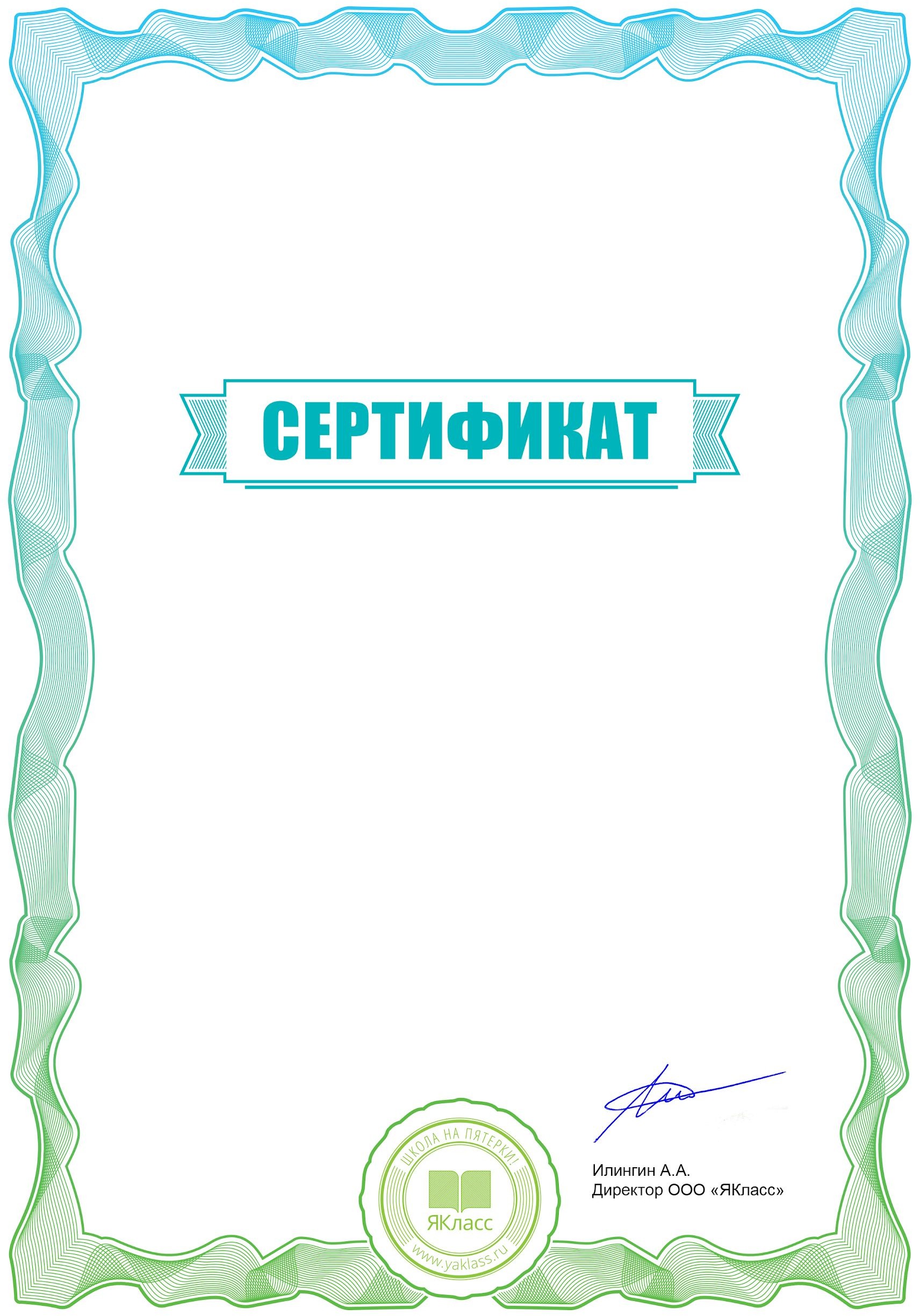 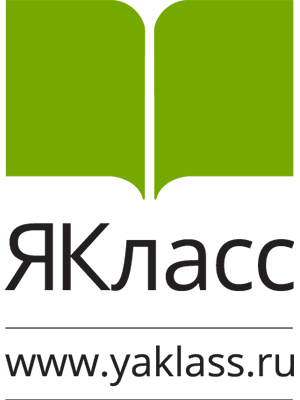 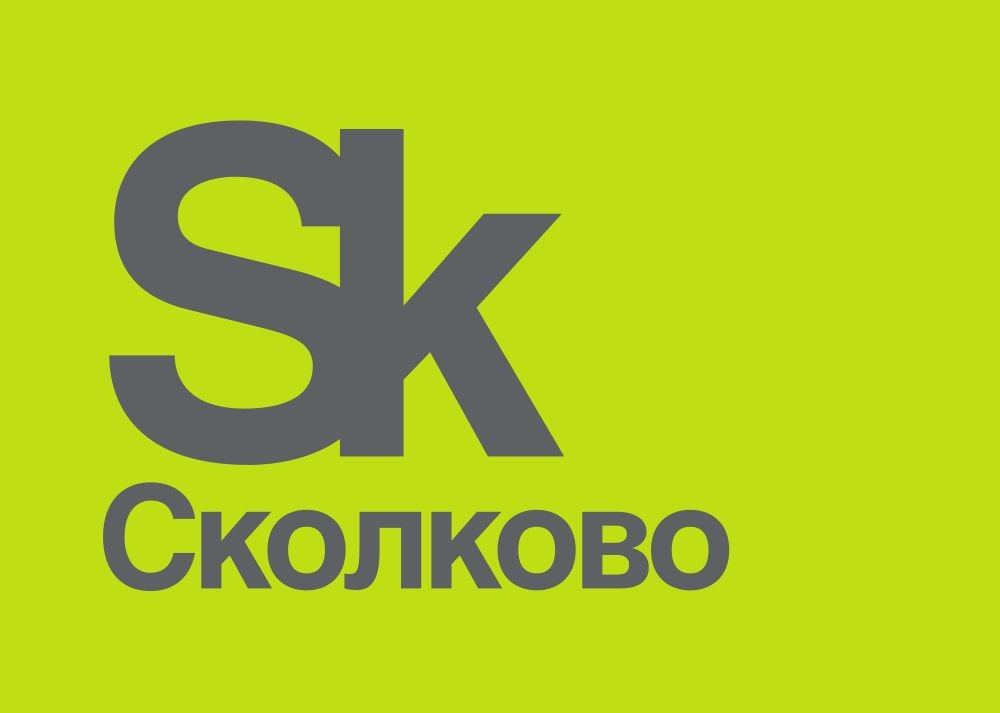 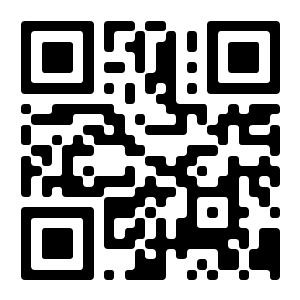 Настоящий сертификат подтверждает, чтоИрина Васильевна КаширинаГБОУ СОШ № 3 им. М. Ф. Леоновавыступила активным участником конференцииКибербезопасность в школе28 НОЯБРЯ 2019 г.№ С 2811-2225